Состав профкома МБОУ СОШ№11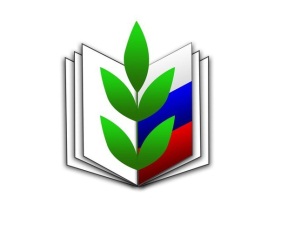 Орлова Лариса ВладимировнаПредседатель ППОПопова Елена НиколаевнаЗаместитель председателя ППОАдонина Оксана ВалерьевнаКомиссия по трудовым споромКузнецова Н.Н.Жиленкова И.М.Аносова Светлана ВикторовнаКомиссия по охране трудаВялова Е.П.Злобина М.И.Малей Юлия ВладиславовнаКомиссия по работе с молодежьюМишнева С.О.Чисникова А.А.Новикова Оксана ВячеславовнаКомиссия по культурно-массовой работеФедорищева Л.И.Шляхов И.Н.Григорова Наталья НиколаевнаКомиссия по социальным вопросамЗолотых Л.В.Мухина О.И.